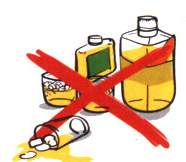 ไปตรวจทุกครั้งงดเหล้าควรตรวจเลือดเมื่อไหร่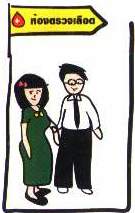 ก่อนแต่งงาน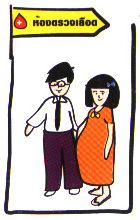 เมื่อเริ่มตั้งครรภ์ ได้ไม่เกิน 3 เดือน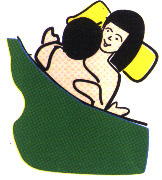 เมื่อมีเพศสัมพันธ์กับบุคคลอื่น โดยไม่ใช้ถุงยางอนามัย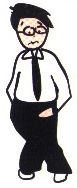 เมื่อสงสัย หรือมีอาการปกติเชิญรับการตรวจและรับการรักษาได้ที่- งานควบคุมโรคเอดส์ และกามโรคจังหวัดและอำเภอ- โรงพยาบาลของรัฐทุกแห่งวิธีป้องกันที่ดีที่สุด คือ ใช้ถุงยางอนามัยไม่มีเพศสัมพันธ์กับใครอื่นนอกจาก สามีภรรยา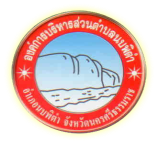 เพศสัมพันธ์กับเอดส์ (AIDS)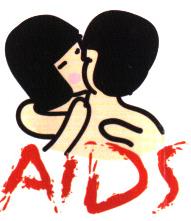 ด้วยความปรารถนาดีจากสำนักปลัดองค์การบริหารส่วนตำบลนบพิตำอำเภอนบพิตำ  จังหวัดนครศรีธรรมราชโทร. 0-7530-7200โรคติดต่อทางเพศสัมพันธ์คือ กลุ่มโรคต่างๆ ที่ติดต่อจากคนหนึ่งสู่อีกคนหนึ่งโดยการร่วมเพศ บางโรคอาจติดต่อกันโดย การสัมผัส หรือถ่ายทอดสู่ลูกขณะอยู่ในครรภ์ เช่น ซิฟิลิส หนองใน แผลริมอ่อน เป็นต้นเอดส์เป็นกลุ่มอาการของโรคที่เกิดจากการติดเชื้อไวรัสที่ทำให้ภูมิคุ้มกันของร่างกายเสื่อม หรือบกพร่อง ทำให้เชื้อโรคชนิดฉวยโอกาส เช่น         ปอดบวม วัณโรค หรือเป็นมะเร็งบางชนิดได้ง่ายกว่าคนปกติ อาการจะรุนแรง และเสียชีวิตอย่างรวดเร็ว เอดส์ติดต่อโดยการร่วมเพศ การรับเชื้อทางเลือด น้ำเหลือง หรือถ่ายทอดจากแม่สู่ลูก ขณะอยู่ในครรภ์เอดส์กับโรคติดต่อทางเพศสัมพันธ์การมีเพศสัมพันธ์ เพียงครั้งเดียว ท่านอาจติดโรคติดต่อทางเพศสัมพันธ์หรือเอดส์ได้เมื่อติดโรคติดต่อทางเพศสัมพันธ์แล้ว ทำให้เสี่ยงต่อการติดเชื้อเอดส์ มากขึ้นเมื่อติดต่อทางเพศและติดเชื้อเอดส์จะทำให้อาการของโรคติดต่อทางเพศสัมพันธ์รุนแรง และรักษายากยิ่งขึ้นเมื่อติดโรคติดต่อทางเพศสัมพันธ์และติดเชื้อเอดส์จะทำให้อัตราแพร่เชื้อเอดส์เร็วขึ้นและมีอาการของโรคเอดส์เร็วขึ้น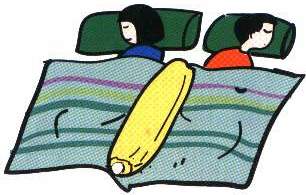 ป้องกันอย่างไรไม่ให้ติดโรคหลีกเลี่ยงการมีเพศสัมพันธ์หลีกเลี่ยงการมีเพศสัมพันธ์รักษาความสะอาดของร่างกาย และอวัยวะสม่ำเสมอใช้ถุงยางอนามัยทุกครั้งที่มีเพศสัมพันธ์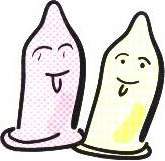 ถุงยางไง คิดว่าเป็นอะไรเหรอขณะที่ป่วย และรักษาจะปฏิบัติตัวอย่างไร- งดกิจกรรมทางเพศ โดยเด็ด รวมทั้งการปฏิบัติด้วยตัวเองเพื่อป้องกันการกระจายของโรคและการอักเสบลุกลาม- งดดื่มเหล้า,เบียร์ และของมึนเมาทุกชนิด- รักษาอวัยวะเพศและบริเวณใกล้เคียงให้สะอาดและแห้ง- ถ้าพบคู่นอนติดโรคให้รีบนำไปตรวจและรับการรักษาโดยเร็วที่สุด- ในผู้ชาย ห้ามรีดอวัยวะเพศ เพื่อดูหนองเป็นอันขาดเพื่อป้องกันการอักเสบลุกลาม- ก่อนการมาตรวจให้กลั้นปัสสาวะอย่างน้อย 4-6 ชั่วโมง- ไปรับการตรวจทุกครั้งและปฏิบัติตามคำแนะของแพทย์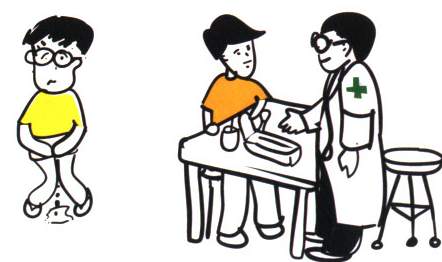 